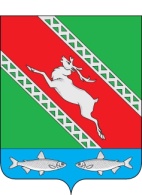 РОССИЙСКАЯ ФЕДЕРАЦИЯИРКУТСКАЯ ОБЛАСТЬАдминистрациямуниципального образования «Катангский район»П О С Т А Н О В Л Е Н И Еот 31.03.2020 г.            с. Ербогачен                     № 126-пОб утверждении порядка работы МКУ «ЕДДС МО «Катангский район» по проверке термических точек, выявленных в результате проведения космического мониторинга.     В целях повышения эффективности работы сил и средств Единой государственной системы предупреждения и ликвидации чрезвычайных ситуаций (далее – РСЧС) по предупреждению и ликвидации очагов природных пожаров, используя для этого данные мониторинга обстановки по природным пожарам, данные прогноза возможного развития ситуации, своевременную работу по доведению данной информации до органов управления РСЧС, руководителей администраций территориальных образований, собственников земель, на которых функционируют природные пожары или выявлена угроза  возникновения природных пожаров, в соответствии с Лесным кодексом Российской Федерации от 04.12.2006 № 200-ФЗ,  со ст. 22.1 Федерального закона от 21.12.94 № 69-ФЗ «О пожарной безопасности», Федеральным законом от 21.12.1994 № 68-ФЗ «О защите населения и территорий от чрезвычайных ситуаций природного и техногенного характера», Постановлением Правительства РФ от 30.12.2003 № 794 «О единой государственной системе предупреждения и ликвидации чрезвычайных ситуаций», Федеральным законом от 23.10.2003 № 131- ФЗ «Об общих принципах организации местного самоуправления в РФ», руководствуясь ст. 48 Устава муниципального образования «Катангский район» администрация МО «Катангский район»ПОСТАНОВЛЕТ:Утвердить план организации работы диспетчеров МКУ «ЕДДС МО «Катангский район» при проверке термических точек, выявленных в результате космического мониторинга. (приложение 1).Утвердить регламент  прохождения информации дистанционного зондирования Земли из космоса при получении ее на станции приема и обработки космической информации системы космического мониторинга МЧС России на территории МО «Катангский район» (приложение 2).Возложить на МКУ «ЕДДС МО «Катангский район» следующие функции: - доведение информации о местонахождении очагов природных пожаров (термических точек) до глав администраций муниципальных образований  «Катангский район» (председателей КЧС), собственников территорий (участков) на которых обнаружены очаги природных пожаров (термические точки), пожарных гарнизонов (частей) и других заинтересованных должностных лиц;  - сбор и обобщение информации о складывающейся обстановке по природным пожарам на территории МО «Катангский район» от оперативных групп по контролю за очагами природных пожаров (подтверждению термических точек), дежурных служб органов исполнительной власти (руководителей), находящихся на территории района, собственников территорий (участков) на которых обнаружены очаги природных пожаров (термические точки), пожарных гарнизонов (частей); - доведение информации о результатах подтверждения термических точек и принимаемых мерах оперативной дежурной смене федерального казенного учреждения «Центр управления в кризисных ситуациях Главного управления МЧС России по Иркутской области» (далее – ОДС ЦУКС);  - привлечение сил и средств, находящихся в ведении администрации МО «Катангский район» для контроля за выявлением очагов природных пожаров (подтверждения термических точек) и их ликвидации; контроль за убытием сил и средств на ликвидацию очагов природных пожаров. Для проверки термических точек в  5-ти км зоне от населенных пунктов (потенциально-опасных объектов, ООПТ) на территории района формируются оперативные группы от органов управления МЧС России, функциональных и территориальных подсистем РСЧС, а также собственников (территорий, участков и т.д.), администраций муниципальных образований для оперативного выезда и идентификации термических точек, результаты проверки которых доводятся до диспетчера ЕДДС. Если термическая точка подтверждается как пожар, то оперативная группа определяет площадь пожара, направление и скорость распространения огня.  Полученную информацию по подтвердившимся термическим точкам диспетчер ЕДДС доводит до вышестоящих органов управления, органов управления функциональных подсистем РСЧС и руководителей муниципальных образований. МКУ «ЕДДС МО «Катангский район» в отчетных документах по результатамподтверждения термических точек в обязательном порядке указывает:  - время получения информации о термической точке от ОДС ЦУКС; время доведения информации о термической точке до конечных потребителей (собственников территорий);  - время прибытия подразделений (выделенных для подтверждения термической точки) в район обнаружения термической точки;  - время доклада о результатах подтверждения термической точки;  - состав сил и средств, привлекаемых собственниками территорий (земель) с указанием ФИО и номеров телефонов руководителя тушения природного пожара.Главному специалисту отдела по мобилизационной подготовке ГО и ЧС администрации муниципального образования «Катангский район» довести настоящее постановление до директора МКУ «ЕДДС МО «Катангский район» (Кузнецов К.В.) МКУ «ЕДДС МО «Катангский район» с момента вступления постановления в силу при организации работы по проверке сообщений о выявленных термических точках руководствоваться требованиями настоящего постановления.Контроль за исполнением настоящего постановления возложить на заместителя главы администрации (Александров С.В.)Мэр муниципального образования«Катангский район»							                  С. Ю. Чонский    «Ч» - время окончания пролета космического аппаратаПриложение 2 к постановлению администрации муниципального образования «Катангский район»От 31 марта 2020 г. № 126-пРегламент  прохождения информации дистанционного зондирования Земли из космоса при получении ее на станции приема и обработки космической информации системы космического мониторинга МСЧ России на территории МО «Катангский район»Приложение 1 к постановлению администрации муниципального образования «Катангский район»От31 марта 2020 г. № 126-пОрганизация работы МКУ «ЕДДС МО «Катангский район» по проверке термических точек,выявленных в результате проведения космического мониторингаПриложение 1 к постановлению администрации муниципального образования «Катангский район»От31 марта 2020 г. № 126-пОрганизация работы МКУ «ЕДДС МО «Катангский район» по проверке термических точек,выявленных в результате проведения космического мониторингаПриложение 1 к постановлению администрации муниципального образования «Катангский район»От31 марта 2020 г. № 126-пОрганизация работы МКУ «ЕДДС МО «Катангский район» по проверке термических точек,выявленных в результате проведения космического мониторингаПриложение 1 к постановлению администрации муниципального образования «Катангский район»От31 марта 2020 г. № 126-пОрганизация работы МКУ «ЕДДС МО «Катангский район» по проверке термических точек,выявленных в результате проведения космического мониторингаПриложение 1 к постановлению администрации муниципального образования «Катангский район»От31 марта 2020 г. № 126-пОрганизация работы МКУ «ЕДДС МО «Катангский район» по проверке термических точек,выявленных в результате проведения космического мониторингаПриложение 1 к постановлению администрации муниципального образования «Катангский район»От31 марта 2020 г. № 126-пОрганизация работы МКУ «ЕДДС МО «Катангский район» по проверке термических точек,выявленных в результате проведения космического мониторингаПриложение 1 к постановлению администрации муниципального образования «Катангский район»От31 марта 2020 г. № 126-пОрганизация работы МКУ «ЕДДС МО «Катангский район» по проверке термических точек,выявленных в результате проведения космического мониторингаПриложение 1 к постановлению администрации муниципального образования «Катангский район»От31 марта 2020 г. № 126-пОрганизация работы МКУ «ЕДДС МО «Катангский район» по проверке термических точек,выявленных в результате проведения космического мониторингаПриложение 1 к постановлению администрации муниципального образования «Катангский район»От31 марта 2020 г. № 126-пОрганизация работы МКУ «ЕДДС МО «Катангский район» по проверке термических точек,выявленных в результате проведения космического мониторинга№ п/пСпециалист Организация и проверка реагирования по термическим точкамНормативное время выполненияНормативное время выполненияРеальное время выполненияРеальное время выполненияОтрабатываемые документыВыводы№ п/пСпециалист Организация и проверка реагирования по термическим точкампродолжитель-ностьоперативноеастрономи-ческоеоперативноеОтрабатываемые документыВыводы1.Диспетчер ЕДДС Получение данных космического мониторинга и работа с ними:получение данных от  ГУ МЧС России по субъекту РФ;определение собственника территории,  на которой обнаружены термические точки;доведение оперативных данных по термическим точкам (по результатам каждого пролета):- глав администраций муниципальных образований;- собственников территорий,  на которой  обнаружены  термические точки;-  пожарных гарнизонов (пожарных частей);- при необходимости до должностных лиц, определенным главой администрации МО.Уточняет у главы администрации МО (председателя КЧС и ОПБ):                  дополнительный перечень должностных лиц для доведения информации о термических точках;                 необходимость оповещения населения об угрозе природного пожара (перечень населенных пунктов подлежащих оповещению);                 районы эвакуации (в случае принятия решения на эвакуацию населения).3. Уточнение данных у собственника (арендатора) земли:получение информации от специалиста по мониторингу и прогнозированию  и задачи от начальника смены по организации работы по проверке реагирования на опасные термической точки;организация работы по проверке конкретной опасной термической точки;время получения информации по опасной термической точке (источник информации, вид полученной информации, ФИО, номер телефона);время принятия решения на отправку ОГ, кем принималось решение;время убытия ОГ к месту пожара, в каком составе;расстояние до места пожара, время прибытия;вид пожара, площадь пожара, прогноз развития обстановки;необходимость СиС для ликвидации пожара;угроза перехода пожара на населенные пункты.4. Уточнение информации в МГПО:получение информации по опасной термической точке (время получения информации, источник информации, вид полученной информации, ФИО, номер телефона);доведение информации до пожарной части (время доведения информации, номер пожарной части);привлекался ли пожарный расчет для подтверждения опасной термической точки (расстояние до термической точки, кто убыл, количество человек, время убытия, время прибытия на место обнаружения опасной термической точки, качественная характеристика термической точки).При привлечении СиС пожарного гарнизона для ликвидации пожара:время принятия решения на привлечение СиС, кем принималось решение;время убытия СиС к месту пожара;состав сил и средств, от кого выделялись;расстояние до места пожара, время прибытия, в каком составе;вид пожара, площадь пожара, прогноз развития обстановки;достаточность СиС для ликвидации пожара;угроза перехода пожара на населенные пунктынеобходимость наращивания СиС, способ их доставки, время доставки.контролирует убытие оперативных групп (выделенных собственниками территорий, Главами администраций, ПЧ) на место возникновения термических точек;получает от  собственников ( глав администраций муниципальных образований,  пожарных гарнизонов)  данные о подтверждении термических точек (по результатам каждого пролета);5. Уточнение информации по СиС у руководителя лесничества (РТП), при подтверждении термической точки, как природный пожар:время принятия решения на привлечение СиС, кем принималось решение;время убытия СиС к месту пожара;состав сил и средств, от кого выделялись;расстояние до места пожара, время прибытия, в каком составе;вид пожара, площадь пожара, прогноз развития обстановки;достаточность СиС для ликвидации пожара;угроза перехода пожара на населенные пункты.проводилось ли наращивание группировки СиС (по какой причине, когда, откуда прибывал личный состав, его оснащенность);необходимость наращивания СиС, способ их доставки, время доставки.обобщение данных о подтверждении термических точек (по результатам каждого пролета);отправка данных  о подтверждении термических точек (по результатам каждого пролета) в  ГУ МЧС России по субъекту РФна территории МО «Катангский район»;0.150.050.050.050.050.050.15Ч+0.59-2.14Ч+1.14-2.29Ч+1.19-2.34Ч+1.24-2.39Ч+1.29-2.44Ч+1.39-5.54Ч+1.39-5.54Ч+1.59-6.14Сводная таблица термических точек на территории МООрганизация реагирования на информацию о термических точкахОрганизация реагирования на информацию о термических точкахОрганизация реагирования на информацию о термических точкахОрганизация реагирования на информацию о термических точкахОрганизация реагирования на информацию о термических точкахОрганизация реагирования на информацию о термических точкахОрганизация реагирования на информацию о термических точкахОрганизация реагирования на информацию о термических точкахОрганизация реагирования на информацию о термических точках1.Доведение информации о термических точках до собственников территорийЕДДС15 минут«Ч» + 1 час 14 минут«Ч» + 1 час 54 минуты«Ч» + 1 час 54 минуты«Ч» + 2 часа 29 минутОГ по контролю за термическими точками являются ОГ ПГ(ПЧ), ОГ ТП РСЧС, главы сельских поселений 2.Убытие ОГ (выделенных собственниками территорий, Главами администраций, ПЧ) на место возникновения термических точекОГ ПГ (ПЧ), Главы администраций, лесничества, собственники10 минут«Ч» + 1 час 24 минуты«Ч» + 2 часа04 минуты«Ч» + 2 часа04 минуты«Ч» + 2 часа 39 минутОчередность выезда ОГ по контролю за термическими точками зависит от возможного риска, представляемого термической точкой3.Контроль убытия ОГ (п.8)ЕДДС5 минут«Ч» + 1 час 29 минуты«Ч» + 1 час 29 минуты«Ч» + 2 часа09 минуты«Ч» + 2 часа 44 минут4.Проверка информации о термической точкеВремя «К»Оперативные группы по контролю за термическими точкамиПредставление ОГ анализа работы с термическими точками в соответствии с нормами:на удалении 10 км – не более 30 минут;на удалении 50 км – не более 1 часа 30 минут;на удалении более 100 км – не более 3 часов.При работе с термическими точками в труднодоступных местах время представления анализа увеличивать на коэффициент 1,5. Представление ОГ анализа работы с термическими точками в соответствии с нормами:на удалении 10 км – не более 30 минут;на удалении 50 км – не более 1 часа 30 минут;на удалении более 100 км – не более 3 часов.При работе с термическими точками в труднодоступных местах время представления анализа увеличивать на коэффициент 1,5. Представление ОГ анализа работы с термическими точками в соответствии с нормами:на удалении 10 км – не более 30 минут;на удалении 50 км – не более 1 часа 30 минут;на удалении более 100 км – не более 3 часов.При работе с термическими точками в труднодоступных местах время представления анализа увеличивать на коэффициент 1,5. Представление ОГ анализа работы с термическими точками в соответствии с нормами:на удалении 10 км – не более 30 минут;на удалении 50 км – не более 1 часа 30 минут;на удалении более 100 км – не более 3 часов.При работе с термическими точками в труднодоступных местах время представления анализа увеличивать на коэффициент 1,5. Представление ОГ анализа работы с термическими точками в соответствии с нормами:на удалении 10 км – не более 30 минут;на удалении 50 км – не более 1 часа 30 минут;на удалении более 100 км – не более 3 часов.При работе с термическими точками в труднодоступных местах время представления анализа увеличивать на коэффициент 1,5. 1. Подтверждение термической точки.2. Доведение сведений до собственников земель.3. Уточнение принимаемых мер.5.Доклад ОГ о результатах проверки термической точкиОперативные группы по контролю за термическими точками10 минут«Ч»+«К»+  1 час 39 минуты«Ч»+«К»+  2 часа19 минуты«Ч»+«К»+  2 часа19 минуты«Ч»+«К»+   5 часов 54 минуты6.Контроль за убытием сил и средств на ликвидацию очагов природных пожаровЕДДС5 минут«Ч»+«К»+   1 час 44 минуты«Ч»+«К»+   2 часа24 минуты«Ч»+«К»+   2 часа24 минуты«Ч»+«К»+  5 часов 59 минуты7.Обобщение результатов проверки термических точек и отправка информации в ОДС ГУ по субъекту РФЕДДС15 минут«Ч»+«К»+  1 час 59 минуты«Ч»+«К»+  2 часа39 минуты«Ч»+«К»+  2 часа39 минуты«Ч»+«К»+  6 часов 14 минутыПредставление отчетных материалов по результатам проверки термических точек8.Обобщение результатов проверки термических точек и отправка информации в ОДС РЦОДС ГУ по субъекту РФ20 минут«Ч»+«К»+  2 часа 19 минуты«Ч»+«К»+  2 часа59 минуты«Ч»+«К»+  2 часа59 минуты«Ч»+«К»+  6 часов 34 минутыПредставление отчетных материалов по результатам проверки термических точек9.Обобщение результатов проверки термических точек и отправка информации в ОДС НЦУКСОДС РЦ30 минут«Ч»+«К»+  2 часа 49 минуты«Ч»+«К»+  3 часа29 минут«Ч»+«К»+  3 часа29 минут«Ч»+«К»+  7 часов 04 минутыПредставление отчетных материалов по результатам проверки термических точек